Form approvedOMB No. 0920-0879Expiration date: 03/31/2018Thank you for taking time to complete this assessment! Your answers will help CDC tailor the resources they develop to improve their relevance to your work in school health.We are seeking your input given the role you play in coordinating school-based strategies as part of State Public Health Actions/1305. This data collection is intended for State Health Department or Department of Education/Public Instructions staff only. Completing this online assessment is voluntary and takes approximately 11 minutes. Please respond to the questions from your individual perspective and not that of your department as a whole.  All data will be shared in aggregate and data will not be published.Please complete the assessment by [ ---- ]DemographicsWhere do you work?  Department of Health Department of Education/Department of Public Instruction  I do not work at either of the options listed above [END DATA COLLECTION—SENDS TO THANK YOU PAGE]For your state’s work on State Public Health Actions/1305, which agency works directly with the local education agencies (LEAs)? Department of Health Department of Education/Department of Public Instruction Resource Awareness School Health Index [continue to Q4] Health and Academic Achievement Overview (PDF Document) [If only selection, skip to Q14 in H&AA section] Improving Academic Achievement through Healthy Eating and Physical Activity (PowerPoint Presentation) [If only selection, skip to Q14 in H&AA section] I have not seen any of these resources [skip to Q22 in section for respondents who have not seen the tools](Respondents will be led to separate sections for each tool they indicate having seen)School Health Index The School Health Index (SHI) is a self-assessment and planning tool that schools can use to improve their health and safety policies and programs. Information about the SHI is found at http://www.cdc.gov/healthyyouth/shi/. In September 2014, CDC released a revised version of the SHI. The latest version updated physical activity and nutrition questions to align with new national standards and programs. Additionally, the revised version was adapted by the Alliance for a Healthier Generation for use in their Healthy Schools Program.How did you hear about the School Health Index (SHI)?Please tell us if, or how, you have used or plan to use the School Health Index (SHI). [If respondent marked ‘I do not plan to do this’ in all rows of Q5, as appropriate based on responses in Q3 skip to H&AA section Q14 or section for respondents who have not seen the tools Q22] Thinking about the activities you mentioned above, which statement is most accurate: I have primarily used the PDF document version of the SHI I have primarily used the online, interactive version of the SHI that requires setting up an 	account password I have used the interactive version and the PDF document equallyWhich statement is most accurate for you? I prefer the PDF document version of the SHI I prefer the online, interactive version of the SHI  I do not have a preference between the versions of the SHI(An open field comment box will populate where appropriate asking the respondent to explain their preference)Thinking back on your experiences with the School Health Index (SHI), please share your opinions on the following statements.Thinking about the content of the School Health Index (SHI), please share your opinions on the following statements.Please place a check under the heading that most accurately conveys your opinion on the topics in the table. [force respondents to check one answer column per topic] What I like best about the SHI is… [open field comment box]What I liked least about the SHI is… [open field comment box]Please provide additional feedback and suggestions on the SHI: [open field comment box][If respondent indicated in Q4 that he/she has seen the H&AA resources continue on to Q14. If the respondent has not seen them, skip to section for respondents who have not seen tools Q22]Health and Academic Achievement ResourcesThe Health and Academic Achievement resources were released in July 2014 by CDC’s School Health Branch. The resources include evidence that can be used in presentations, key documents, or any other resource that communicates the evidence link between health (i.e., healthy eating and physical activity) and academic achievement. The resources include both a PDF brief and a set of PowerPoint slides.Health and Academic Achievement PDF brief http://www.cdc.gov/healthyyouth/health_and_academics/pdf/health-academic-achievement.pdf Health and Academic Achievement PowerPoint slide set http://www.cdc.gov/HealthyYouth/health_and_academics/ How did you hear about the Health and Academic Achievement Resources?Please tell us if, or how, you have used or plan to use the Health and Academic Achievement Resources. [If respondent marked ‘I do not plan to do this’ in all rows of Q15, skip to Q22 for respondents who have not seen the tools] Thinking about the activities you mentioned above, which statement is most accurate? I have primarily used the Health and Academic Achievement Overview PDF document I have primarily used the Improving Academic Achievement through Healthy Eating and Physical 	Activity PowerPoint® Presentation  I have used the PDF document and PowerPoint slides equallyThinking back on your experiences with the Health and Academic Achievement resources, please rate the following statementsThinking about the content of the  Health and Academic Achievement resources, please respond to the following statements:What I like best about the Health and Academic Achievement resources is… [open field comment box]What I like least about the Health and Academic Achievement resources is… [open field comment box]Please provide any additional feedback, comments or suggestions on the Health and Academic Achievement resources: [open field comment box][End assessment for respondents who have answered either the SHI or H&AA sections]Respondents Who Have Not Seen the Tools[This section would not display for users who indicate they have used or plan to use any of the tools]When you need information on school health, where do you normally look for it? (Please list any organizations, websites, advisors, etc. you trust on this topic)  [open field comment box]Have you ever used any CDC resources or guidance to promote health in schools?YesIf yes: [open field comment box] appearsPlease list the CDC resources, documents, or websites you remember using:Please generally rate how helpful you found the resources, documents, or websites to be.Not at all Helpful	          Somewhat Helpful		Extremely Helpful1		2		3	      4		5NoHave you ever used any non-CDC resources or guidance to promote health in schools?YesIf yes: [open field comment box] appearsPlease list the non-CDC resources, documents, or websites you remember using:Please generally rate how helpful you found the resources, documents, or websites to be.Not at all Helpful	          Somewhat Helpful		Extremely Helpful1		2		3	      4		5NoPlease indicate any topics on which you would like to have more information or resources.How would you prefer to receive information on school health? (check all that apply)Please tell us what would help you promote health in schools as part of your work: [open field comment box]Exit pageThank you for your time and feedback!If you’d like to learn more about CDC School Health resources, please visit: http://www.cdc.gov/healthyyouth/schoolhealth/index.htm 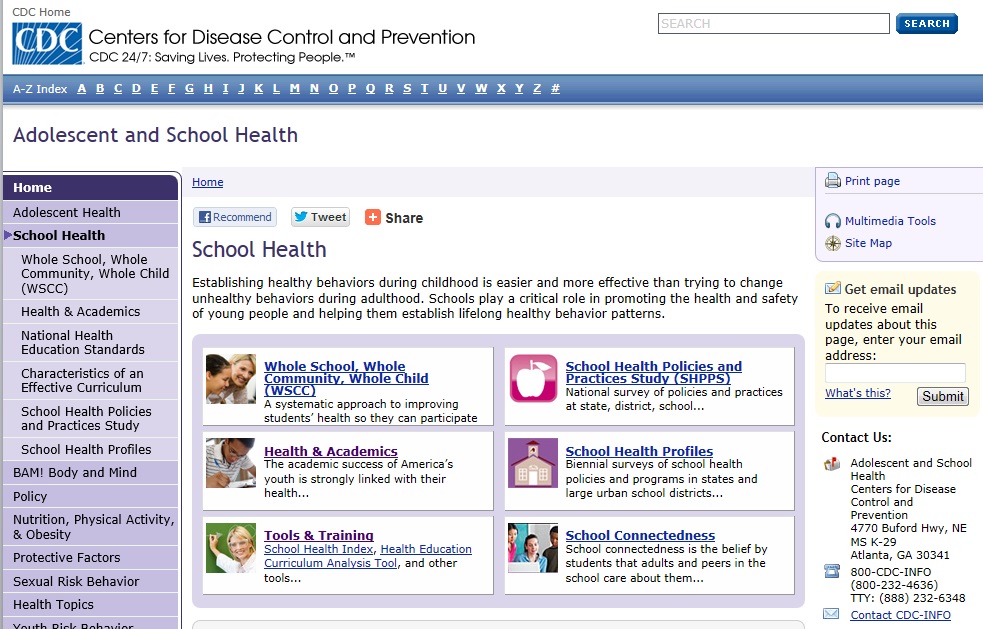 Please place a check by all of the resources below that you have seen, heard of, read and/or used  [insert corresponding photos/graphics of resource cover]:Select all that applyCDC Project OfficerColleague at a state, tribal or local health department in my state.Colleague at a state, tribal, or territorial health department in a different state.Colleague at state, tribal, or local department of education in my state.Colleague at a state, tribal, or territorial department of education in different state.Colleague at a partner organization that contributes to school based activities for 1305Alliance for a Healthier Generation (email announcements or directly from Alliance staff)School Administrators (principals, superintendents)School Staff (teachers, coaches)Parent Organizations (PTA)Social MediaCDC website Website, Other Email-blast, listserv, or e-newsletter WebinarOther:_________________________________Select only 1 answer for each statementI have already done thisI plan to do this in the futureI do not plan to do thisRead the SHITake training on the SHIDisseminate the SHI to colleagues and potential usersCoordinate or offer trainings on the SHI for local education agencies (LEAs) or schoolsWork with LEAs or schools to assemble teams interested in using the SHIAssist LEAs or schools in using the 	SHIReceive results from LEAs or schools who have used the SHIUse SHI assessment results to inform technical assistance for schools.Collaborate with the Alliance for a Healthier Generation to use the SHI for their Healthy Schools ProgramOther:_____________Select only 1 answer for each statementStrongly AgreeAgreeNeutralDisagreeStrongly DisagreeLEAs and schools perceive there is a need for a self-assessment tool like the SHIMost schools could feasibly use the SHI without any additional support The SHI is structured in a user-friendly formatSchools should be able to complete the SHI in its entiretyThe SHI provides users adequate instructionsThe SHI does not need to be changed or modified. Select only 1 answer for each statementStrongly AgreeAgreeNeutralDisagreeStrongly DisagreeThere are an appropriate amount of discussion questions in each module.The discussion questions do a good job of helping schools conduct a self-assessment.The score cards are easy to use.The score card provides accurate feedback to help schools identify priority areas for improvement.Without using the SHI, it would be difficult for schools to identify action items and improvement plans. The SHI is easily adaptable to various types of school settings. Using the SHI helps schools think through important issues that they might otherwise not think about.Using the SHI helps schools engage staff and relevant stakeholders in improving school health.Using the SHI helps schools promote community engagement in school health.School Health TopicsSchools I work with need minimal help in addressing this topic. Schools I work with need some help in addressing this topic. Schools I work with need significant help in addressing this topic. School Health and Safety Policies and Environment Health Education Physical Education and Other Physical Activity Programs Nutrition Services School Health Services School Counseling, Psychological, and Social Services Health Promotion for Staff Family and Community InvolvementSelect all that applyCDC Project OfficerColleague at a state, tribal or local health department in my state.Colleague at a state, tribal, or territorial health department in a different state.Colleague at state, tribal, or local department of education in my state.Colleague at a state, tribal, or territorial department of education in different state.Colleague at a partner organization that contributes to school based activities for 1305School Administrators (Principals, Superintendents)School Staff (teachers, coaches)Parent Organizations (PTA)Social MediaCDC website Website, Other Email-blast, listserv, or e-newsletter WebinarOther:_________________________________Select only 1 answer for each statementI have already done thisI plan to do this in the futureI do not plan to do thisRead the Health and Academic Achievement documentPresent the Health and Academic Achievement power point slides to an audienceDisseminate the resources to colleagues and potential usersCoordinate or offer trainings on the Health and Academic Achievement resourcesUse the messages in the Health and Academic Achievement resources in communications efforts to Local Education Agencies (LEAs) and/or schoolsTalk with LEAs or schools who have used the Health and Academic Achievement resourcesAdvocate for improving nutrition and physical activity in LEAs and schools using these resourcesOther:_____________Select only 1 answer for each statementStrongly AgreeAgreeNeutralDisagreeStrongly DisagreeThe messages in the Health and Academic Achievement resources need to be communicated to my key stakeholder audiences. The Health and Academic Achievement resources contain an appropriate amount of information. The Health and Academic Achievement resources are a significant help to those seeking to build support for healthy school environments. The Health and Academic Achievement resources are easy to use.The Health and Academic Achievement resources are widely disseminated and promoted to key stakeholder audiences. The Health and Academic Achievement does not need to be changed or modified. Select only 1 answer for each statementStrongly AgreeAgreeNeutralDisagreeStrongly DisagreeThe evidence cited in the Health and Academic Achievement resources is compelling.The messages in the Health and Academic Achievement resources are appropriate for the audiences with whom I need to communicate on this issue. It is feasible for the identified audiences to do the actions outlined in the Health and Academic Achievement resources.The length of the Health and Academic Achievement document is appropriate. The length of the Health and Academic Achievement slides is appropriate.The Health and Academic Achievement resources help me to be more effective at promoting school health. I’d like to have more information or resources on this topic.NeutralI don’t need more information or resources on this topic.Physical EducationComprehensive School Physical Activity ProgramsRecessCompetitive foods and beverages School Meal ProgramsLocal Wellness PolicySchool Health Services and Management of Chronic ConditionsHealth Promotion for Staff Family and Community InvolvementAfter-school programsCheck all methods by which you like to receive information on school healthListserv and/or EmailWebinarDetailed WorkbooksBrief Overview/Guidance DocumentsSocial Media Posts and LinksPower Point SlidesConference PresentationsI do not need information on school health